МБУ ДО «СЮТ» приняли участие в Никольской ярмарке. По сложившейся традиции на вставках – распродажах была представлена сувенирная продукция и домашняя выпечка, изготовленная сотрудниками МБУ ДО «СЮТ». Вырученные денежные средства будут направлены на оказание помощи детям-инвалидам из малообеспеченных семей.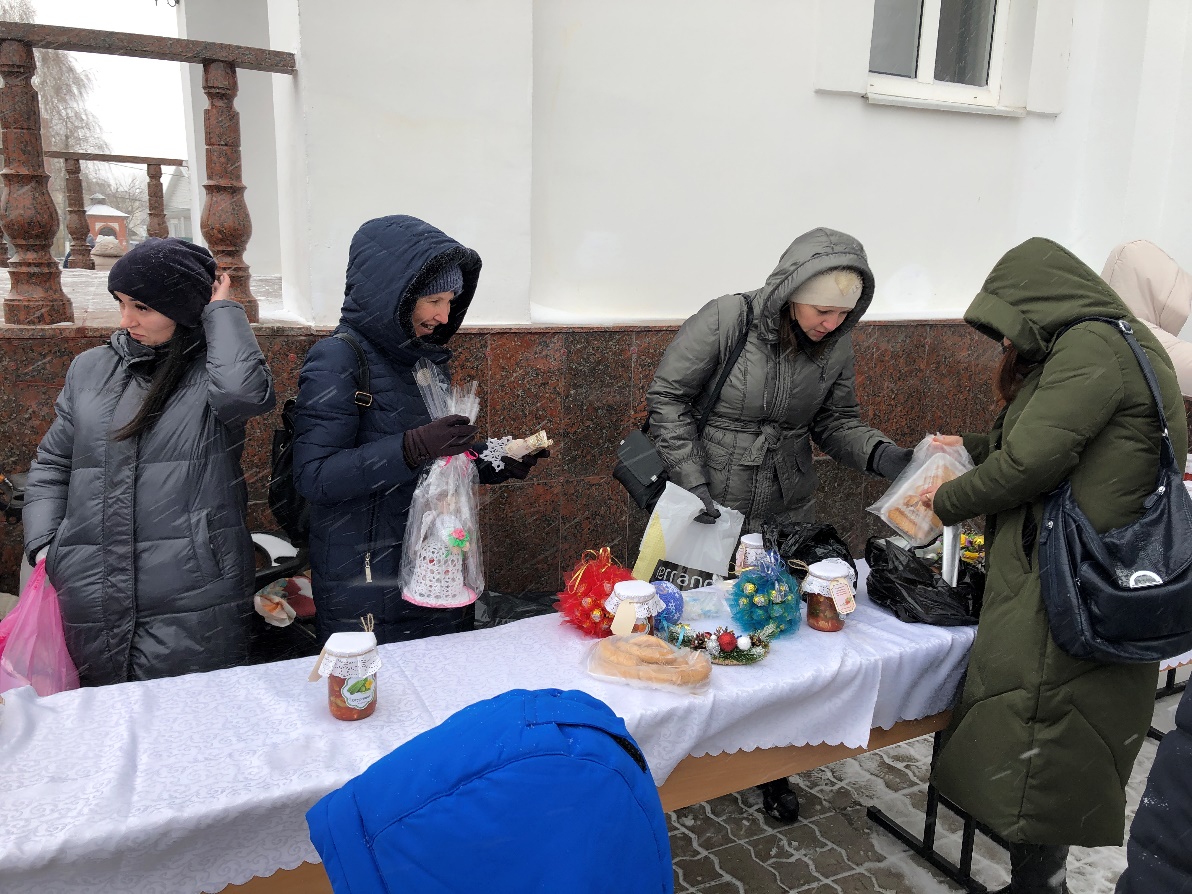 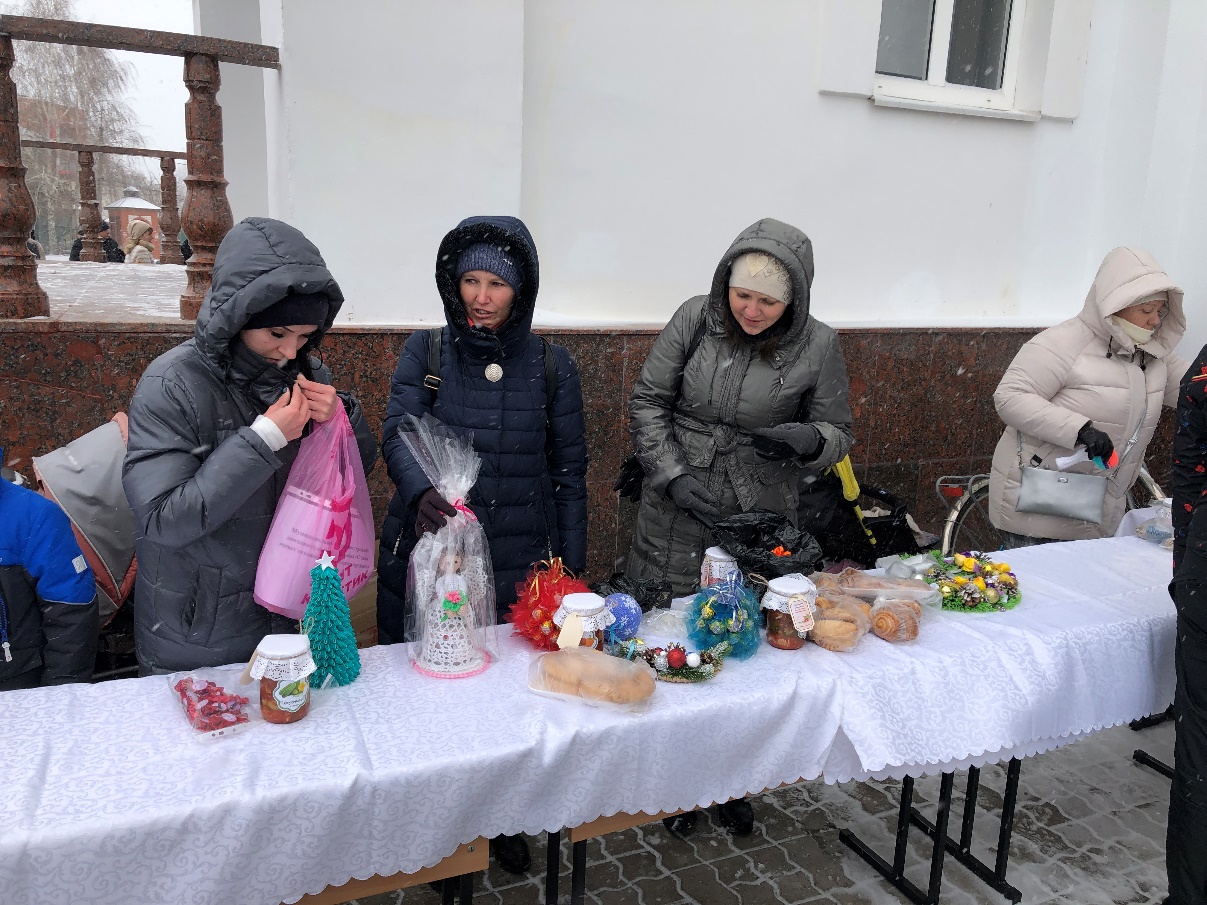 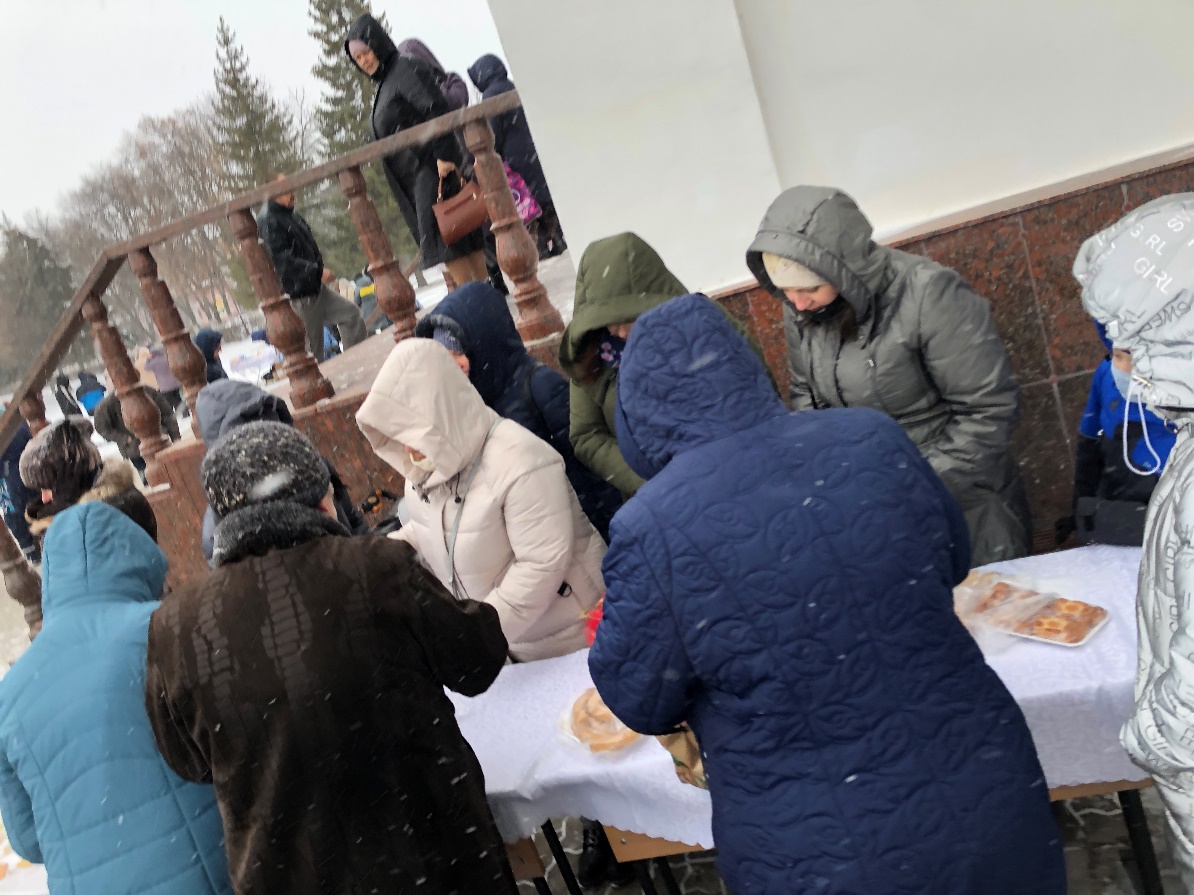 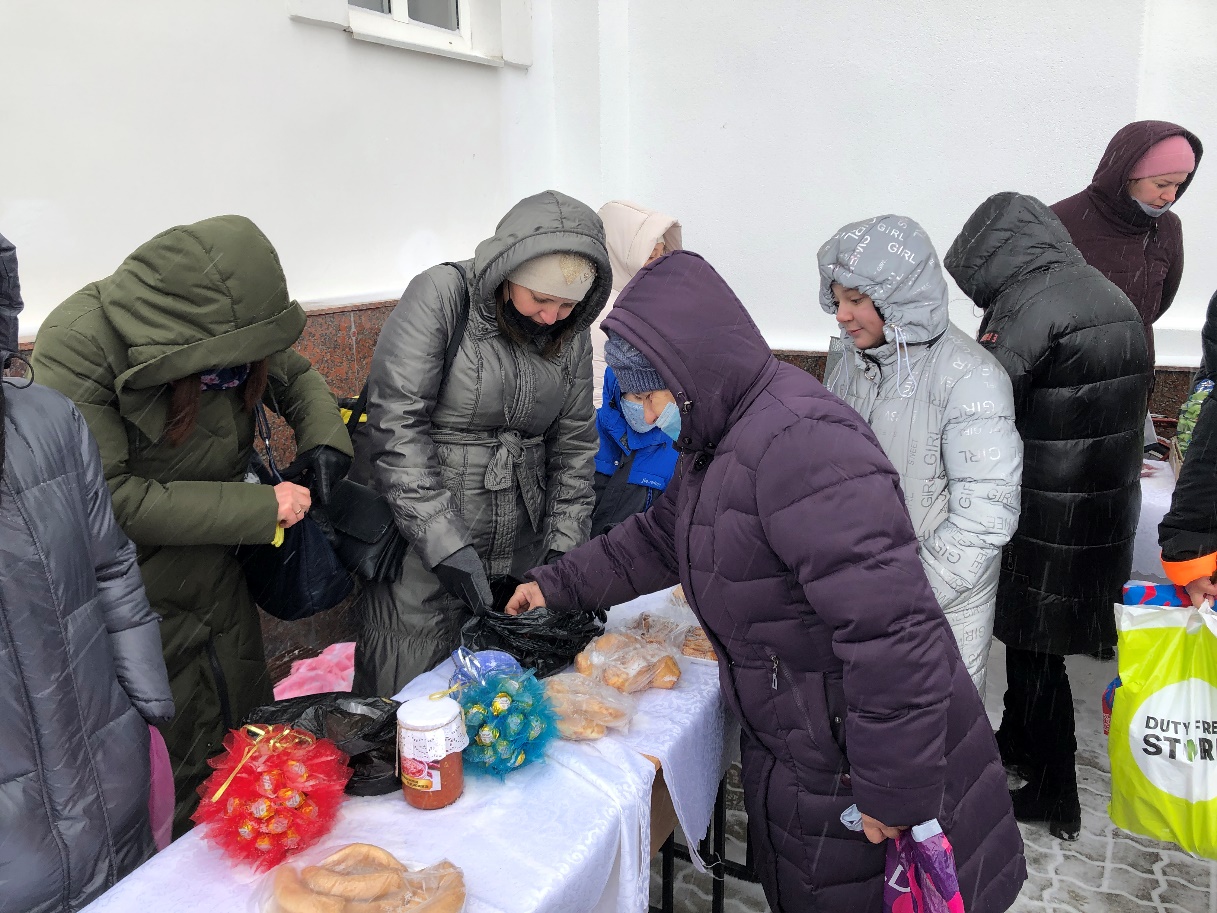 